Lesson 2: Sumemos y restemos con decenas y centenasStandards AlignmentsTeacher-facing Learning GoalsAdd and subtract multiples of 10 or 100 to/from a three-digit number.Student-facing Learning GoalsSumemos y restemos decenas o centenas.Lesson PurposeThe purpose of this lesson is for students to add and subtract multiples of 10 and 100 within 1,000.In grade 1, students added and subtracted multiples of 10 within 100. In a previous unit, students represented three-digit numbers with base-ten blocks, drawings, and words. Students used equations to represent three-digit numbers as sums of the value of hundreds, tens, and ones using the number and name of each unit (235 = 2 hundreds + 3 tens + 5 ones) and using expanded form ().In this lesson, students add and subtract three-digit numbers and multiples of 10 and 100 using what they know about tens and hundreds. Students compare representations such as base-ten blocks, base-ten diagrams, and equations to understand that when adding or subtracting multiples of 10, the tens place changes and when adding or subtracting multiples of 100 the hundreds place changes (MP7, MP8).Access for: Students with DisabilitiesRepresentation (Activity 2) English LearnersMLR7 (Activity 2)Instructional RoutinesNumber Talk (Warm-up)Materials to GatherBase-ten blocks: Activity 1, Activity 2Number cubes: Activity 1Lesson TimelineTeacher Reflection QuestionIn previous lessons, students represented three-digit numbers as sums of hundreds, tens, and ones. How does that understanding support students as they add and subtract multiples of 10 and 100?Cool-down(to be completed at the end of the lesson)  5min¿Cuántos bloques?Standards AlignmentsStudent-facing Task StatementLos bloques de Tyler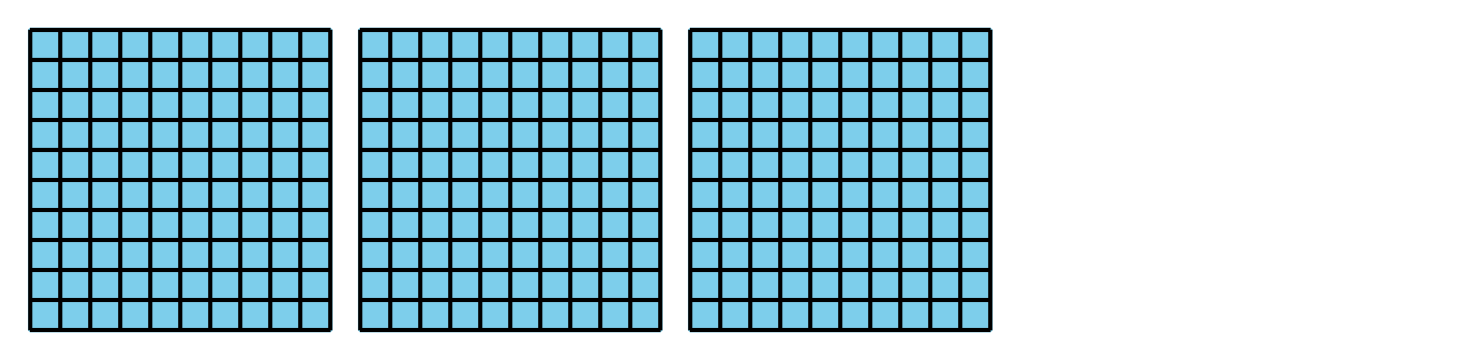 Los bloques de Jada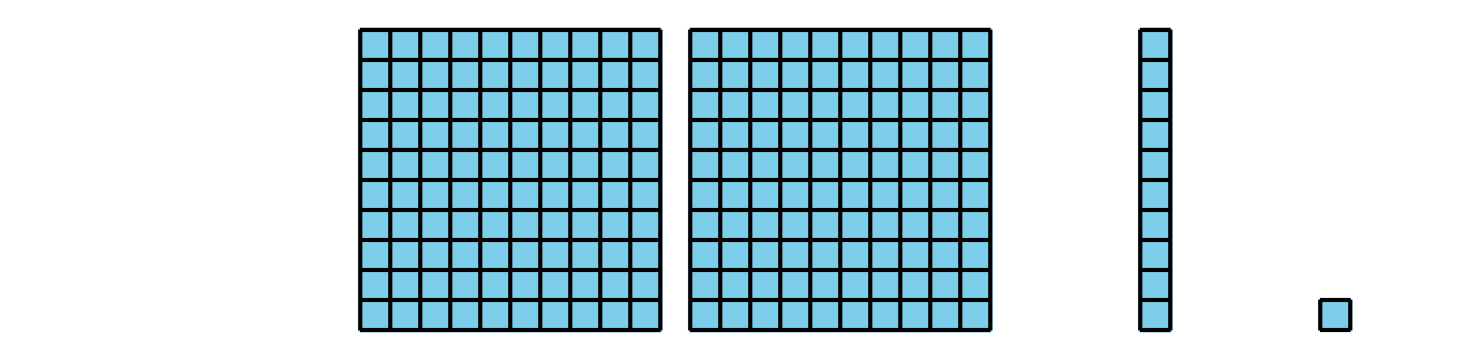 ¿Cuál es el valor de sus bloques en total?Escribe una ecuación para mostrar cómo pensaste.Student Responses511Sample response: Addressing2.NBT.B.5, 2.NBT.B.7Warm-up10 minActivity 115 minActivity 220 minLesson Synthesis10 minCool-down5 minAddressing2.NBT.B.7